                                                                            Утверждаю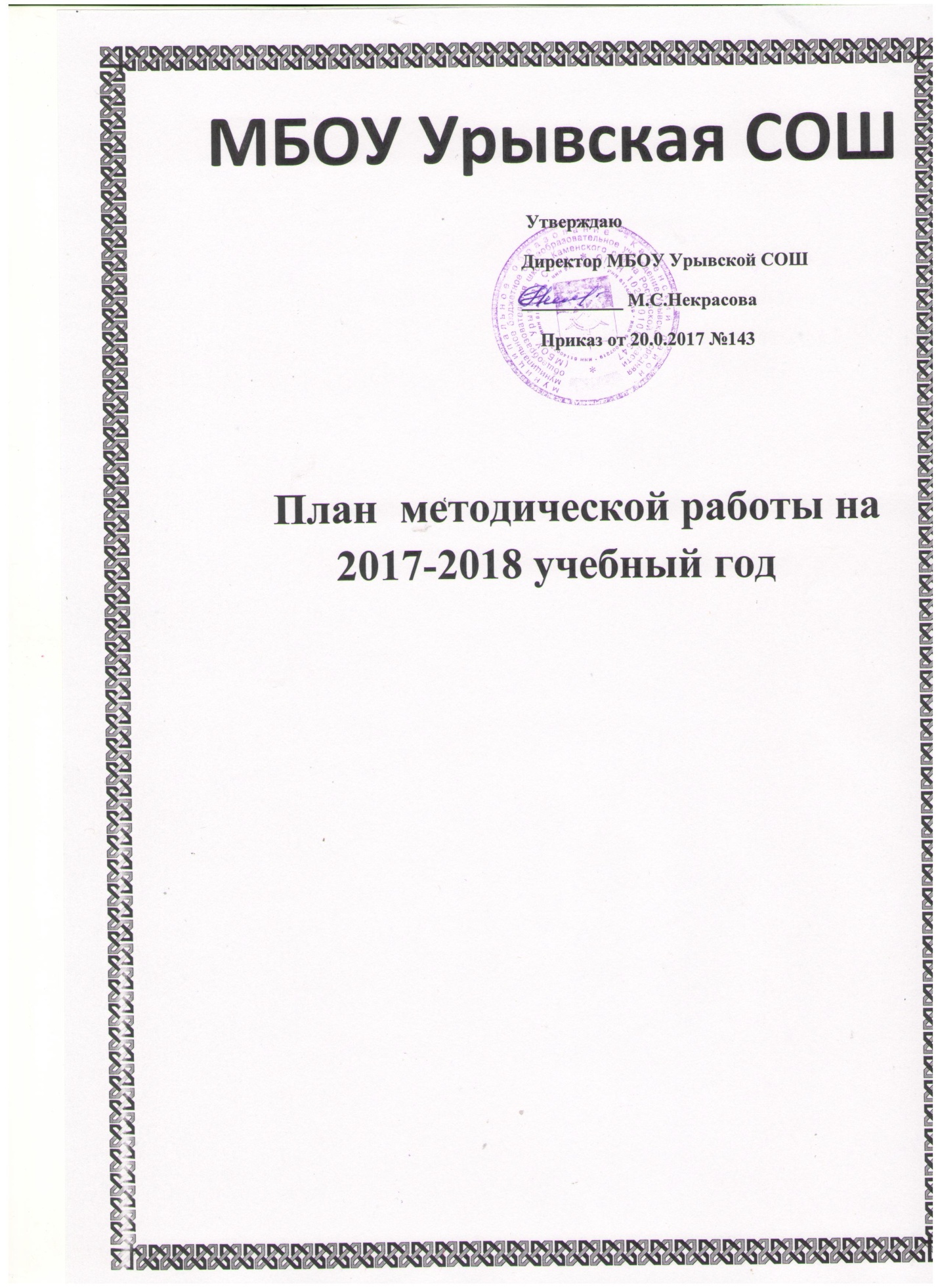 Директор школы _____________ М.С.НекрасоваПриказ от 31.08.№143 План работы над единой методической темой:  «Обеспечение методических условий для эффективной реализации федерального государственного образовательного стандарта начального общего, основного общего образования»  Планирование работы МО классных руководителей:Планирование работы ШМО учителей – предметников:МесяцНаправления работыАвгуст1. Анализ результатов государственной итоговой аттестации   по образовательным программам основного общего и среднего общего образования Планирование работы ШМО в соответствии с единой методической  темой.СентябрьОрганизация  работы по самообразованию учителей с целью изучения требования ФГОС.ОктябрьРазмещение информации на школьном сайте о внедрении  ФГОС на уровне основного общего образования НоябрьСовещание при директоре  «Преемственность между уровнем начального общего и основного общего образования» (посещение уроков, анкетирование, беседы с учащимися и родителями).НоябрьПедагогический 1. Итоги окончания I  четверти 2017-2018учебного года.Ноябрь Совещание при директоре  «Адаптация пятиклассников» (посещение уроков, анкетирование, беседы с учащимися и родителями)Декабрь1.Анализ итогов окончания I полугодия 2017-2018 уч. года. Отв. Заместители директора по УВРФевральЕдиный методический день по теме «Системно-деятельностный подход в процессе обучения»  (обмен опытом, взаимо-посещение уроков)МартПедагогический совет «Переход на ФГОС на уровне основного общего образования» Отв. зам. директора по УВР МартЗаседания ШМО по теме «Особенности оценки метапредметных и личностных результатов учащихся»Заседание ШМО классных руководителей «Организация внеурочной деятельности в ОУ в условиях реализации ФГОС ООО»АпрельЕдиный методический день по теме ««Организация внеурочной деятельности в ОУ в условиях реализации ФГОС ООО»Подготовка отчетов учителей  по темам самообразования.МайПедагогический совет «О результатах освоения образовательных программам начального, и основного общего образования , Педагогический совет  «О переводе учащихся в следующий класс»ИюньПедагогический совет «Рассмотрение проекта основной образовательной программы основного общего образования»Педагогический совет «Рассмотрение проекта образовательной программы  школы  на 2018-2019 учебный год»№СрокТематика ключевых вопросов1Сентябрь1.Отчёт о работе методического объединения классных руководителей  1 – 11 классов за 2017–2018 учебный год, определение и постановка воспитательных задач, планирование деятельности на 2017 – 2018 учебный год. 2.Должностные обязанности классных руководителей. 3.Составление плана ВР классными руководителями.4.Знакомство с нормативно-правовыми документами.2Октябрь1.Планирование работы на осенние каникулы.2.Школа молодого классного руководителя: «О преемственности в работе классного  руководителя».3Ноябрь1.Обсуждение результатов мониторинга:   «Изучение уровня воспитанности учащихся».2. Методические рекомендации к проведению тематических классных часов.3.  Планирование и проведение месячника по профилактике и предупреждению правонарушений.4Декабрь1.Организация новогодних праздников и планирование работы в зимние каникулы.2.Итоги месячника по профилактике и предупреждению правонарушений и вредных привычек.3.Результаты школьного мониторинга.4.Система профилактической работы с учащимися по снижению заболеваемости5Январь1.Подготовка к выставке технического творчества и прикладного искусства.2.Подготовка к месячнику по военно- патриотическому воспитанию.3.Круглый стол: «Здоровая семья: нравственные аспекты»-методика проведения родительских  собраний.6Февраль1.Школа молодого классного руководителя: «Вопросы организации детского самоуправления в классе».2.Профилактика  детского травматизма3.Результаты мониторинга.7Март 1. Планирование работы на весенние каникулы.2. Планирование месячника по профилактике асоциального поведения учащихся.3.  Результаты мониторинга изучение удовлетворенности учащихся и родителей школьной  жизнью.8Апрель1.Работа по профориентации в старшем звене.2.Методические рекомендации по проведению классных часов «Воспитание негативного  отношения к вредным привычкам».3.О подготовке и проведении праздника День Победы.9Май 1.Организация летнего отдыха учащихся.2.Подведение итогов  МО  классных руководителей за  2017 – 2018 уч. год.№СрокТематикаОтветственныйНачальные классыНачальные классыНачальные классыНачальные классы1АвгустУтверждение  плана работы на 2017-2018 учебный год2Октябрь Проведение праздника «Посвящение в первоклассники»учителя начальных классов, рук. МО3Ноябрь– Заседание м/о «Условия для формирования и развития личностных УУД»:1)Диагностические  методики личностных УУД.2)Возрастные особенности развития личностных УУД младших школьников.3)Анализ условий для развития личностных УУД.3)Портрет ученика со сформированными личностными УУД. – Организация и проведение «Литературного месячника»учителя начальных классов, рук. МО4ЯнварьЗаседание м/о  «Методы,  способы и средства формирования личностных УУД» 1)Личностные УУД: самоопределение, самообразование, действия нравствено-этического характера. 2)Способы формирования личностных УУД.3)Система типовых заданий  для формирования личностных УУД. учителя начальных классов, рук. МО5Февраль Подготовка, и проведение недели «Окружающего мира»Подготовка и проведение «Математической недели»учителя начальных классов, рук. МО6МартЗаседание м/о: «Как развивать личностные  УУД»1)Развитие личностных УУД в процессе использования современных  образовательных технологий:-технология проблемного диалога;-технология продуктивного чтения;-технология оценивания учебных успехов;ИКТ-технология.2) Развитие личностных УУД  через организацию исследовательской деятельности.3)Организация внеурочной деятельности по формированию личностных УУД.4)Взаимодействие родителей и гимназии в процессе формирования личностных УУД. учителя начальных классов, рук. МО7Апрель Организация и проведение «Экологической недели»учителя начальных классов8МайАнализ работы ШМО за 2017-2018 уч.год. Планирование на 2018-2019 учебный годРуководитель  МОМО учителей гуманитарного цикла(русский язык и литература, иностранный язык, история и обществознание)МО учителей гуманитарного цикла(русский язык и литература, иностранный язык, история и обществознание)МО учителей гуманитарного цикла(русский язык и литература, иностранный язык, история и обществознание)МО учителей гуманитарного цикла(русский язык и литература, иностранный язык, история и обществознание)1АвгустОбсуждение рабочих программ. Утверждение плана работы на 2017/2018 учебный год. Подготовка и утверждение тематического планирования уроков. Оценка программно-методического обеспечения по предмету   Рук. МО, учителя-предметники2СентябрьОрганизация работы с одаренными детьмиРук. МО, учителя-предметники3ОктябрьПроведение школьной олимпиады по предметам гуманитарного цикла  для учащихся 5-8 классов, 9-11 классовРук. МО, учителя-предметники4НоябрьПодготовка к муниципальному этапу Всероссийской олимпиады школьников. Итоги школьного этапа.  Участие в  муниципальном этапе  Олимпиады по  предметам гуманитарного циклаРук. МО, учителя-предметники5ЯнварьРазработка Программ отдельных учебных предметов, курсов в рамках  работы над  основной образовательной программой  основного общего образования на 2015 – 2020 г.г. в соответствии с требованиями ФГОС. Анализ оснащения учебных кабинетов учебно-лабораторным оборудованием в соответствии с ФГОС.Обсуждение результатов работы за I полугодие. Оценка эффективности работы учителей  русского языка и литературы по повышению качества обучения, выявление недостатков в работе  и поиск путей их решенияКорректировка календарно-тематического планирования на II полугодиеИзучение нормативных документов и обзор методической литературы по предметам гуманитарного циклаТворческие отчеты учителейРук. МО,учителя-предметники6МартЗаседания ШМО по теме «Особенности оценки метапредметных и личностных результатов учащихся»Творческие отчеты учителейРук. МО, учителя-предметники7МайОбсуждение рабочих программ на 2018-2019 учебный год. Оценка программно-методического обеспечения по предмету.Творческие отчеты учителей. Анализ работы ШМО за год.Планирование на 2018-2019учебный год.Рук. МО, учителя-предметникиЕстественно –  математического  циклаЕстественно –  математического  циклаЕстественно –  математического  циклаЕстественно –  математического  цикла1АвгустУтверждение плана работы на 2017-2018 учебный год. Рук. МО, учителя-предметники2СентябрьОрганизация работы с одаренными детьми, подготовка и проведение  школьного этапа Всероссийской олимпиады школьников по биологии, химии, географии, физике, экологии, математике для учащихся 5-11 классов.Составление графика контрольных работ на 2017-2018 учебный год.Рук. МО, учителя-предметники3ОктябрьПроведение экологических уроков. Организация школьного этапа олимпиадыРук. МО, учителя-предметники4НоябрьВнеурочная работа по физике, биологии, географии, математикеПодготовка к муниципальному этапу Всероссийской олимпиады школьников. Итоги школьного этапа. Подготовка к неделе естественных наук, математики Рук. МО, учителя-предметники5ДекабрьРазработка Программ отдельных учебных предметов, курсов в рамках  работы над  основной образовательной программой  основного общего образования на 2015 – 2020 г.г. в соответствии с требованиями ФГОС. Проведение недели естественных наук.Рук. МО, учителя-предметники6ЯнварьАнализ успеваемости по предметам естественно- математического  цикла  за 1 полугодие. Анализ итогов  муниципального этапа   Всероссийской олимпиады школьников. Корректировка календарно-тематического планирования на II полугодие. Анализ оснащения учебных кабинетов учебно-лабораторным оборудованием в соответствии с ФГОС.Рук. МО, учителя-предметники7ФевральАнализ работы по внедрению ФГОС в 5-8 классахРук. МО, учителя-предметники8МартЗаседания ШМО по теме «Особенности оценки метапредметных и личностных результатов учащихся» Рук. МО, учителя-предметники9АпрельАнализ результатов участия в НОУ-юных, НОУ для старшеклассниковРук. МО, учителя-предметники10МайОбсуждение рабочих программ на 2018-2019 учебный год. Оценка программно-методического обеспечения по предмету.Творческие отчеты учителей. Анализ работы ШМО за год.Планирование на 2018-2019 учебный год.  Рук. МО, учителя-предметники МО эстетический цикла и учителей физической культуры и ОБЖ МО эстетический цикла и учителей физической культуры и ОБЖ МО эстетический цикла и учителей физической культуры и ОБЖ МО эстетический цикла и учителей физической культуры и ОБЖ1АвгустОбсуждение рабочих программ. Утверждение плана работы на 2017-2018 учебный год. Подготовка и утверждение тематического планирования уроков. Оценка программно-методического обеспечения по предметамРук. МО, учителя-предметники2СентябрьОрганизация работы с одаренными детьмиРук. МО, учителя-предметники3ОктябрьПроведение школьной олимпиады по  технологии, МХК ,физической культуре, учащихся 5-11 классовРук. МО, учителя-предметники4НоябрьВнеурочная работа по предметамРук. МО, учителя-предметники5ЯнварьРазработка Программ отдельных учебных предметов, курсов в рамках  работы над  основной образовательной программой  основного общего образования на 2015 – 2020 г.г. в соответствии с требованиями ФГОС. Анализ оснащения учебных кабинетов учебно-лабораторным оборудованием в соответствии с ФГОС.Обсуждение результатов работы за I полугодие . Оценка эффективности, выявление недостатков и поиск путей их решения.Корректировка календарно-тематического планирования на II полугодиеИзучение нормативных документов и обзор методической литературы по истории и обществознаниюТворческие отчеты учителей.Рук. МО, учителя-предметники6МартЗаседания ШМО по теме «Особенности оценки метапредметных и личностных результатов учащихся»Внеурочная работа по предметам эстетического цикла. Рук. МО, учителя-предметники7МайОбсуждение рабочих программ на 2018-2019 учебный год. Оценка программно-методического обеспечения по предмету.Творческие отчеты учителей. Анализ работы ШМО за год.Планирование на 2018-2019 учебный год.Рук. МО, учителя-предметники